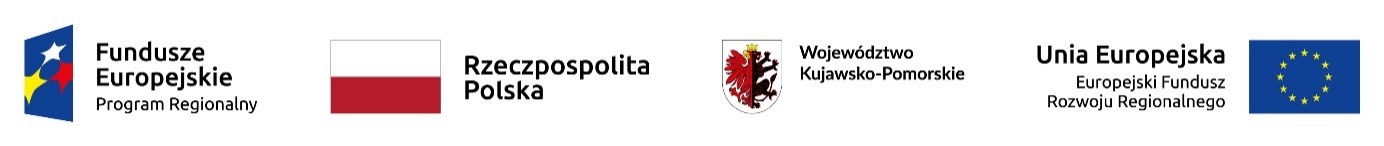 Nr sprawy: WZP.271.8.2022.B*OŚWIADCZENIE PODMIOTU UDOSTĘPNIAJĄCEGO ZASOBY O BRAKU PODSTAW DO WYKLUCZENIA I SPEŁNIANIU WARUNKÓW UDZIAŁU W POSTĘPOWANIU składane na podstawie art. 125 ust. 1 w związku z art. 125 ust. 5 ustawy z dnia 11.09.2019 r. Prawo zamówień publicznych (dalej uPzp – tekst jedn. Dz. U. z 2021 r. poz. 1129 ze zm.)Podmiot udostępniający zasoby (wpisać pełną nazwę, adres, NIP lub PESEL, KRS lub CEIDG):____________________________________________________________________________________________________________________________________________________________Wskazać z jakiego dokumentu (KRS, CEiDG, pełnomocnictwo, innego dokumentu) wynika umocowanie do składania oświadczeń w imieniu Podmiotu ______________________________Oświadczam/y, iż nie podlegam/y wykluczeniu z postępowania na podstawie art. 108 ust. 1 uPzp.Oświadczam/y, iż nie podlegam/y wykluczeniu z postępowania na podstawie art. 109 ust. 1 pkt 4 uPzp3.  Oświadczam/y, iż spełniam/y* warunek/i udziału w postępowaniu, w zakresie w jakim Wykonawca powołuje się na moje/nasze zasoby (wpisać w jakim zakresie) _____________ _________________________________________________________________________4.   Oświadczam/y, że wszystkie informacje podane w oświadczeniach są aktualne i zgodne z prawdą oraz zostały przedstawione z pełną świadomością konsekwencji wprowadzenia Zamawiającego w błąd przy przedstawieniu informacji.Wykonawca lub właściwie umocowany przedstawiciel podpisuje dokument kwalifikowanym podpisem elektronicznym lub podpisem zaufanym, lub elektronicznym podpisem osobistym*niepotrzebne skreślić